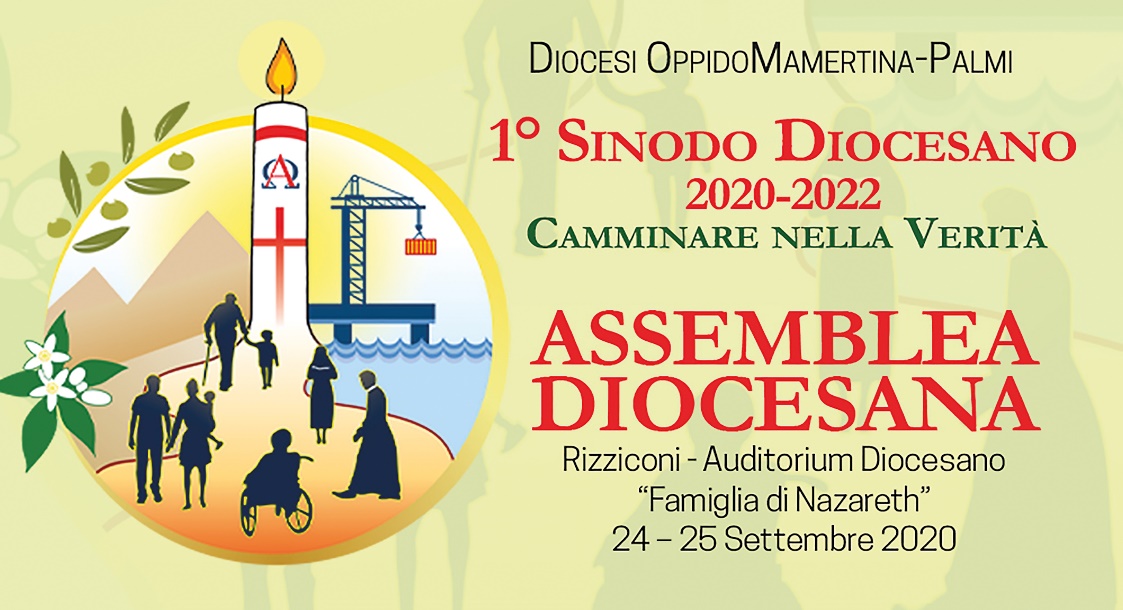 2° giorno con i Membri sinodali25 settembre 2020Preghiera inizialePresentazioneVescovoPresentazione lavori del pomeriggioCronologia lavori fase antepreparatoriaParte Fondativa1.   Membri Sinodalidon Domenico LoiaconoMembri Sinodalidon Antonio SpizzicaPresentazione iter composizione RegolamentoArt. 7: StrutturaImpegni derivanti per i Membridon Domenico LoiaconoMembri rappresentanti dalle ParrocchieRisposte avute: scelta e interventiRisposte in attesa: incontro Parroci per integrazionePresentazione dei Membri sinodali chiamati secondo l’elenco in carpettaNome cognome Impegno parrocchiale Qualifica professionale2.   Instrumentum laborisdon Domenico Loiacono: don Emanuele Leuzzi: Iter e raccolta DesiderataParole e concetti chiaveConvergenza in sinossi Esame Vicari Episcopali, silloge parole chiave assegnateSchede don Elvio Nocera: definizione dell’Indice Impianto teologico-logicoDefinito-apertoConsegna a dicembre 2a SessioneVescovoaperto a:pareri consultazione Club Service arti e mestieriimpegnati nel sociale e nel politicoTesto base: architettura come arricchimento “Sinodo facendo”don Domenico Loiacono: Composizione Comitato di Redazione testidon Domenico CacciatoreComposizione Instrumentum laborisTesto unificato3.    Comunicazioni tecnico-logistichedon Domenico Loiacono: Sessioni novembre-dicembre: primi appuntamenti sinodali 2020 Premesse1a Sessione 	novembre: prima del 152a Sessione 	dicembre: prima del 15Scelta giorni:da escludere su cui convergereOrario: inizio-termineSede: Parrocchia S. Gaetano Catanosoassegnazione numerale – nominaleN.B. Decisioni odierne: comunicate a tutti.VescovoSessione novembre: professione di fede e giuramento sinodale Firma del ritoRitorno sui doveri dei Membri SinodaliProgrammazione Sessioni gennaio-giugno 2021: prime ipotesiSessione dicembreConsegna Instrumentum laborisDefinizione calendario Sessioni da gennaio a giugno 2022Struttura incontro Instrumentum laboris: esame per partiIntroduzione alle Sezioni in esameInterventi in aula o per iscrittoRaccolta “vota” = pareri, propostePrima votazione di base: da riprendere in sessione successivaAssemblee da gennaio a giugno 2022: aperte ai segnalati dalle Parrocchie logisticaing. Paolo Martino: studio spazi assegnazione posti: fissi sempretecnicheFilippo Andreacchio: comunicazione ad intra e ad extra: Sessioni e AssembleePreghiera conclusiva Appuntamento: 11 ottobre ore 18:30 Cattedrale di Oppido.